NáboženstvíNáboženství - víra v boha, životní filosofie, je individuální pro každou zemi.Každé náboženství má své bohoslužby, rituály, tradice.Západní náboženství - víra v 1 BohaVýchodní náboženství - více božstev, jiné vnímání smyslu životaZákladní podoby náboženství
Panteismus – ztotožňuje boha s přírodou.Polyteismus – věří ve více bohů (antické římské a řecké náboženství).Monoteismus – uznává jediného boha (křesťanství, islám, judaismus).Deismus – podle něj bůh sice stvořil svět, ale do jeho chodu dále nezasahuje.Ateismus – neuznává a popírá existenci boha.
Teologie – nauka o bohu (z řeckého theos = bůh, logos = slovo). Usiluje o rozbor a výklad náboženské doktríny, vychází z předpokladu, že bůh existuje.Religionistika (z latinského religio = náboženství) se zabývá vědeckým zkoumáním náboženství, aniž by rozhodovala o pravdivosti.Společné rysy náboženstvíVztahuje se k vyššímu řádu, k bohu či božstvu.Dělí svět na 3 patra (nebe, zem, peklo). Posvátné texty.Důraz na etické (morální) chování a požadavek odpovědnosti za své činy.Tvrdí, že je možné navázat duchovní kontakt s bohem.Má kult (náboženské obřady).KřesťanstvíNejrozšířenější světové náboženství.Oblast rozšíření: Evropa, Amerika, Austrálie, Afrika jižně od SaharyZákladem je víra v Ježíše Krista.Monoteistické náboženstvíV rámci křesťanství existuje hodně církví:
římskokatolická, řeckokatolická, anglikánská, apoštolská, mormoni…Bible (Starý a Nový zákon)Poutní místa: Vatikán, Lourdy, Czestochowa, Santiago de Compostela, FatimaKřesťané věří v posmrtný život - očekávají, že jednoho dne se Kristus vrátí na zem. Poté bude následovat konec světa a poslední soud, při němž bude každý člověk souzen podle svého jednání a dostane se buď do nebe, nebo do věčného zatracení.Symbolem prvních křesťanů byla ryba, později se stal symbolem křesťanství kříž.
Křesťané se scházejí k modlitbám do kostelů.Svátečním den křesťanů je neděle – tento den vstal podle Bible Kristus z mrtvých.Velikonoce – připomínka Kristovy smrti a zmrtvýchvstání.Vánoce – oslava Kristova narození.Pro křesťanská společenství se používá označení církevZpravidla patří k jednomu ze tří směrů, které se v průběhu křesťanství vytvořily:katolická (západní)pravoslavná (východní)protestantská (evangelická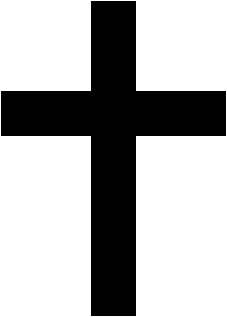 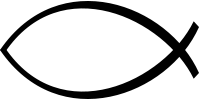 IslámNejmladší náboženství.Oblast rozšíření: severní Afrika, JZ, J, JV AsieSměry (větve) náboženství:
- šíité
- sunnitéKorán – svatá kniha muslimuAlláh – jediný bůh, monoteistické náboženstvíMohamed – zakladatelPoutní místa: Mekka, MedínaŠaría – islámské právoHlavní pilíře:Vyznávat jediného boha.Modlit se předepsaným způsobem.Dávat potřebným almužnu.Alespoň jednou v životě navštívit posvátnou Mekku.Dodržovat ramadán (postní měsíc)K modlitbám se muslimové scházejí v mešitách.Muslimské země mají znak – půlměsíc.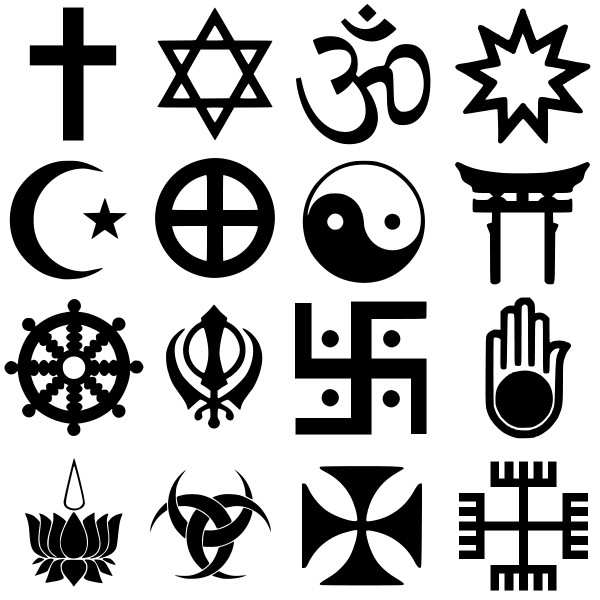 BuddhismusSvětové náboženství pocházející z Indie a rozšířené po celé jihovýchodní Asii. Oblast rozšíření: V a stř. Asie (Tibet, Laos, Barma, Vietnam, Thajsko, Srí Lanka, Kambodža…)Směry (větve) náboženství:
Hínajána – starší škola
Mahajána – liberální směr
Vadžrajána – tibetský směrJeho zakladatel SIDDHÁRTHA GAUTAMA je nazýván čestným titulem Buddha (Probuzený).Pro buddhismus je charakteristická víra v koloběh životů a snaha vymanit se z něj – dosáhnout nirvány (stavu neulpívání a vyvanutí).Buddhismus klade důraz na toleranci a omezování vlastních potřebNirvána = osvobození, k ní vede „ušlechtilá osmidílná stezka“Dharma – Buddhovo učení, nebo také cestaKarma – „čin“ nebo „příčina a následek“; nesobecké jednání přináší štěstí, sobecké utrpení  Symbol buddhismus – kolo života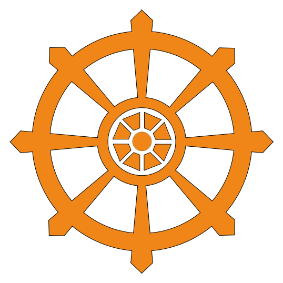  Sochy Buddhy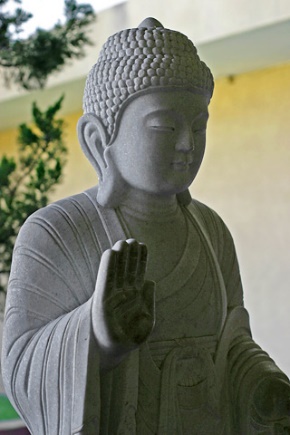 HinduismusOblast rozšíření: Indie, Nepál,SurinamUctívají stovky bohů, do popředí vystupují Brahma (stvořitel), Višnu (zachovatel) a Šiva (ničitel).Duchovní učitelé hinduismu si říkají guru.
Společnou vírou indických náboženství je sansára – koloběh zrození, smrti a opětovného zrozeníKam se každá bytost zrodí, závisí na jejích činech v předchozích životech. Tento princip se označuje jako karma.Kasty – rozdělení obyvatel podle povoláníKráva – posvátné zvířePoutní místo: Benáres = VáránasíVédy – soubor teologického věděníReinkarnace – znovuzrození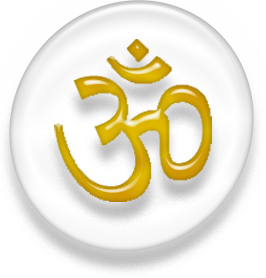 Hinduismus - védský óm – symbol nejvyššího božství; zvuk, který stvořil světJudaismusVznikl jako náboženství hebrejských kmenů přibližně ve 2. pol. 2. tisíciletí př. n. l. Tehdy dal bůh prostřednictvím proroka MOJŽÍŠE židovskému národu Zákon (10 přikázání vyrytých do kamenných desek).Centrem náboženského kultu Židů byl Chrám v Jeruzalémě (založen králem Šalomounem).Státní náboženství Izraele. Hlásí se k němu Židé na celém světě.Základem je víra v jednoho boha, který si vybral Židy za vyvolený národ.Z judaismu se vyvinulo křesťanství a islám.Posvátnou knihou je biblický Starý zákonSynagoga: místo, kde se věřící scházejí k modlitběRabín: duchovní vůdce židovské obceŠabat: den odpočinku, sedmý den týdneKošer: to, co je vhodné k jídluKipa (jarmulka): pokrývka hlavyMenora: sedmiramenný svícenTora: znamená zákon, prvních pět knih BibleObřízka: náboženský obřad, který se provádí osmý den po porodu u chlapců Zeď nářků –  judaismus  Mešita Skalní dóm –  islám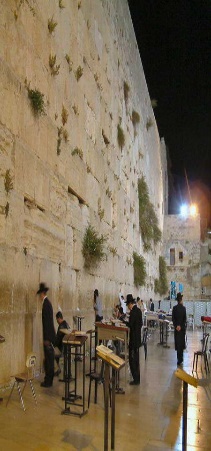 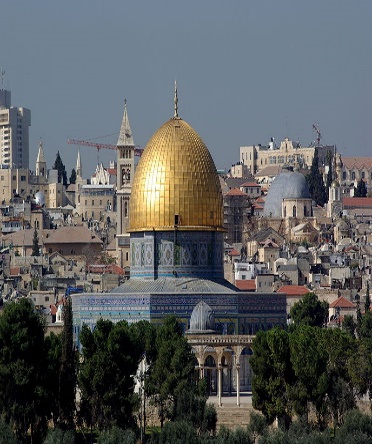 Židovské svátky:Šabat – sobota je dnem oddechu.Pesach – židovské velikonoce, připomínají si vysvobození z egyptského otroctví.Sukot – svátek stánků, připomínka na putování pouští a poděkování za úrodu.Chanuka – svátek světel, oslava znovu vystavění izraelského chrámu.Židé byli pro odlišnost své víry a způsob života po celou historii terčem útoků ze strany většinové společnosti. Náboženská a později rasová nenávist k Židům se nazývá antisemitismus.Další náboženstvíPřírodní náboženství – šamanismus, totemismus, animismus (Afrika, Oceánie…)Čínská náboženství – konfucianismus, taoismusJaponské náboženství – šintoismusNáboženské konflikty v historii:Pronásledování křesťanů v antickém ŘíměKřižácké výpravy, inkvizice, husitské výpravy (konflikt uvnitř církve)…Náboženské konflikty v současnosti:Izrael x PalestinaSunnité x šíitéIslámský fundamentalismus (11. 9. 2001 – USA)Dárfúr – muslimští Arabové x křesťanští černošiKosovo – napětí mezi muslimskými Kosovany a pravoslavnými Srby (nacionalistický konflikt)Severní Irsko – katolíci x protestanti